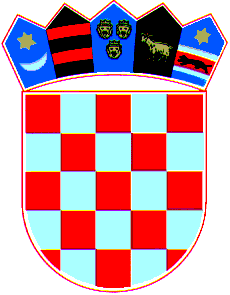        REPUBLIKA HRVATSKAPOŽEŠKO-SLAVONSKA ŽUPANIJA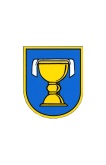               OPĆINA JAKŠIĆ              Općinski načelnikKLASA: 022-01/19-01/106URBROJ: 2177/04-02/18-01	Jakšić, 15.listopad 2019.Na temelju članka 48. Statuta Općine Jakšić ("Službeni glasnik Općine Jakšić" br. 116/18), općinski načelnik Općine Jakšić raspisuje sljedećiPOZIV JAVNOSTIza dostavu prijedloga za pripremuProračuna Općine Jakšić za 2020.godinuSukladno odredbama Zakona o proračunu ("Narodne novine" broj: 87/08, 136/12 i 15/15) u pripremi je nacrt Proračuna Općine Jakšić za 2020.godinu.Pozivaju se svi potencijalni korisnici proračunskih sredstava Općine Jakšić  zaključno do  15. studenog 2020.godine dostave u Jedinstveni upravni odjel Općine Jakšić svoje prijedloge/programe za financiranje/sufinanciranje iz Proračuna Općine Jakšić.U okviru ovog javnog poziva, prijave programa i projekata mogu podnijeti sve zainteresirane pravne i fizičke osobe sa sjedištem, odnosno prebivalištem na području Općine Jakšić, osim udruga. Udruge će svoje programe/projekte radi sufinanciranja iz Proračuna Općine Jakšić moći prijaviti na natječaj koji će se objaviti nakon usvajanja Proračuna za 2020. godinu .Prijedlozi se šalju na adresu: Općina Jakšić, Osječka 39, 34 308 Jakšić ili putem elektronske pošte na adresu: info@jaksic.hr   putem dolje priloženog obrasca.Prilikom izrade prijedloga Proračuna Općine Jakšić za 2020. godinu neće se uzeti u razmatranje nepravodobni i nepotpuni prijedlozi, te uvredljivi komentari i primjedbe.OPĆINSKI NAČELNIK:Ivica Kovačević, dipl.ing.v.r.